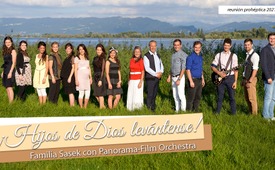 ♫ ¡Hijos de Dios levántense! ♫ Familia Sasek con Panorama Film Orchestra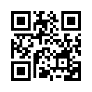 El pueblo que sufre clama por Dios: la creación que sufre por los hijos de Dios.  Esta canción da voz a su anhelo.Esta creación tiene problemas,
es asfixiante con las preocupaciones.
¿Quién va a mirar y llegar a ella?
¿Quién se levanta y muestra misericordia?
¿Quién la llevará en brazos?
Ven, despierta, ven, escucha su llanto.

Ref.1:
¡Hijos de Dios, levántense!
¡Los hijos de Dios nos levantamos ahora!
Oímos el grito de la creación,
la vemos lista para dar a luz,
¡liberamos todos sus gritos!
¡Ustedes, hijos de Dios, levántense!
¡Los hijos de Dios nos levantamos ahora!
Oímos el grito de la creación,
los vemos listos para nacer,
¡liberamos todo su llanto!

Ya es hora, hijos de Dios,
Venid, oh, venid a revelaros.
Extiende la mano, mira, está llorando, 
¡Disipemos ahora todos sus gemidos!
La creación espera nuestro reinado, 
¡Aprovecha ahora el poder de Dios dentro de ti!

Ref.2: 
¡Ustedes, hijos de Dios, levántense!
¡Los hijos de Dios nos levantamos ahora!
Porque Dios ya ha esperado bastante,
¡Ahora es el momento de despegar!
Somos hijos de Dios.
¡Hijos de Dios, levántense!
¡Los hijos de Dios nos levantamos ahora!
Nos levantamos de todos los extremos
Para cambiar el rumbo de la creación
Dios habita en nosotros.

Ref.3: 
¡Oh, hijos de Dios, levantaos!
¡Los hijos de Dios nos levantamos ahora!
Somos nosotros mismos los que esperamos,   
¡ahora por fin nos levantamos!
¡Somos los hijos de Dios!
¡Hijos de Dios, levántense!
¡Los hijos de Dios nos levantamos ahora!
Nos levantamos de todos los extremos
Para cambiar el rumbo de la creación
Dios mismo habita en nosotros. 
Nos levantamos de todos los extremos
Para dar la vuelta a la adversidad de la creación
Dios mismo habita en nosotros.de is.Fuentes:-Esto también podría interesarle:---Kla.TV – Las otras noticias ... libre – independiente – no censurada ...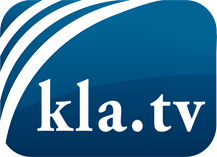 lo que los medios de comunicación no deberían omitir ...poco escuchado – del pueblo para el pueblo ...cada viernes emisiones a las 19:45 horas en www.kla.tv/es¡Vale la pena seguir adelante!Para obtener una suscripción gratuita con noticias mensuales
por correo electrónico, suscríbase a: www.kla.tv/abo-esAviso de seguridad:Lamentablemente, las voces discrepantes siguen siendo censuradas y reprimidas. Mientras no informemos según los intereses e ideologías de la prensa del sistema, debemos esperar siempre que se busquen pretextos para bloquear o perjudicar a Kla.TV.Por lo tanto, ¡conéctese hoy con independencia de Internet!
Haga clic aquí: www.kla.tv/vernetzung&lang=esLicencia:    Licencia Creative Commons con atribución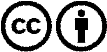 ¡Se desea la distribución y reprocesamiento con atribución! Sin embargo, el material no puede presentarse fuera de contexto.
Con las instituciones financiadas con dinero público está prohibido el uso sin consulta.Las infracciones pueden ser perseguidas.